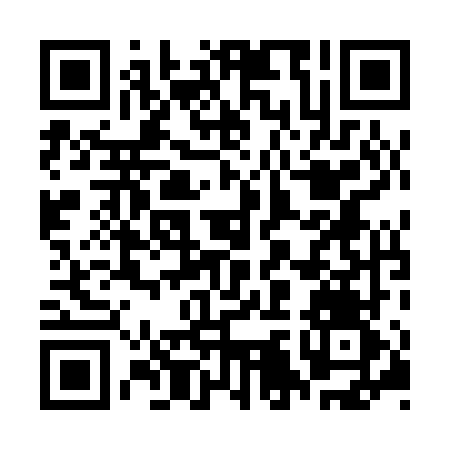 Ramadan times for Congjiang County, ChinaMon 11 Mar 2024 - Wed 10 Apr 2024High Latitude Method: Angle Based RulePrayer Calculation Method: Muslim World LeagueAsar Calculation Method: ShafiPrayer times provided by https://www.salahtimes.comDateDayFajrSuhurSunriseDhuhrAsrIftarMaghribIsha11Mon5:415:416:5812:544:186:516:518:0312Tue5:405:406:5712:544:186:526:528:0413Wed5:395:396:5612:544:186:526:528:0414Thu5:385:386:5512:544:186:536:538:0515Fri5:375:376:5412:534:186:536:538:0516Sat5:365:366:5312:534:186:546:548:0617Sun5:355:356:5112:534:186:546:548:0618Mon5:345:346:5012:524:186:556:558:0719Tue5:335:336:4912:524:186:556:558:0720Wed5:325:326:4812:524:186:566:568:0821Thu5:315:316:4712:524:186:566:568:0822Fri5:305:306:4612:514:186:576:578:0923Sat5:285:286:4512:514:186:576:578:0924Sun5:275:276:4412:514:186:586:588:1025Mon5:265:266:4312:504:186:586:588:1026Tue5:255:256:4212:504:186:586:588:1127Wed5:245:246:4112:504:186:596:598:1128Thu5:235:236:4012:494:186:596:598:1229Fri5:225:226:3912:494:187:007:008:1230Sat5:205:206:3812:494:177:007:008:1331Sun5:195:196:3712:494:177:017:018:141Mon5:185:186:3612:484:177:017:018:142Tue5:175:176:3512:484:177:027:028:153Wed5:165:166:3412:484:177:027:028:154Thu5:155:156:3212:474:177:037:038:165Fri5:145:146:3112:474:167:037:038:166Sat5:125:126:3012:474:167:037:038:177Sun5:115:116:2912:464:167:047:048:188Mon5:105:106:2812:464:167:047:048:189Tue5:095:096:2712:464:167:057:058:1910Wed5:085:086:2612:464:167:057:058:19